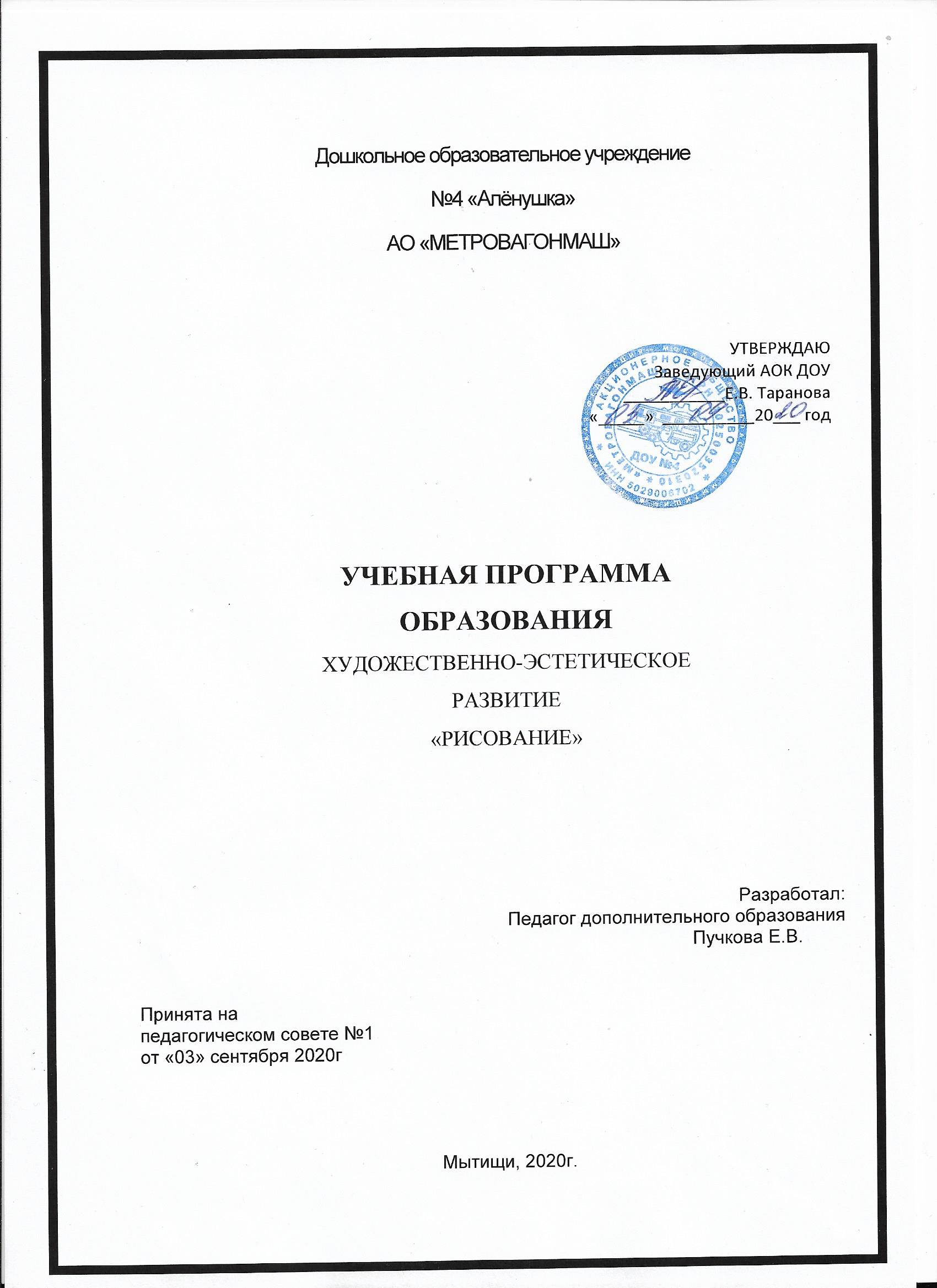 СОДЕРЖАНИЕI. Целевой раздел………………………………………………………………….…….…31.1.Пояснительная записка………………………………………………………………31.2.Актуальность…………………………………………………………………….....….41.3.  Цель и задачи парциальной программы……………………..……….……….….5Основные принципы заложенные в программу.………..……….……………….6Целевые ориентиры…………………………………….………………………….…8Принципы построения НОД…………………………………………………..….…9Формы и режим занятий………………………………………… …………………10Система мониторинга достижения детьми результатов………………………..11Форма подведения итогов реализации программы……………………………..15II. Планирование образовательных деятельности………….…………………….….182.1 Календарно-тематическое планирование Образовательная область «Художественно – эстетическое развитие» (младшая, средняя, старшая, подготовительная группа)…………………………………………………… ……………………………….18Перспективный план взаимодействия с семьями       воспитанников ………..55Список используемой литературы…………………………………………...……57Приложения №1 «Мониторинг»……… ……………………..................................581.Целевой раздел.1.1. Пояснительная  запискаФормирование творческой личности ребёнка — одна из наиболее важных задач педагогической науки на современном этапе. Наиболее эффективное для этого средство — изобразительная деятельность. Изобразительная деятельность способствует активному познанию окружающего мира, воспитанию способности творчески отражать свои впечатления в графической и пластической форме. К тому же изобразительное искусство является источником особой радости, способствует воспитанию у ребёнка чувства гордости и удовлетворения результатами труда.           При разработке данной программы использовались следующие нормативно - правовые документы:общеобразовательной программой дошкольного образования "От рождения до школы" /под редакцией Т.С. Вераксы, Т.С. Комаровой, М.А. Васильевой, а также в соответствии с основными нормативно-правовыми документами по дошкольному воспитанию:закон РФ «Об образовании РФ» от 29 декабря 2012 г. № 273 -ФЗ (с изменениями)приказ от 17 октября 2013 г. N 1155 «Об утверждении Федерального государственного образовательного стандарта дошкольного образования»СанПин 2.4.1.3049-13 от 15.05.2013гПриказ Министерства просвещения РФ от 28 августа 2020 г. № 442 “Об утверждении Порядка организации и осуществления образовательной деятельности по основным общеобразовательным программам - образовательным программам начального общего, основного общего и среднего общего образования”Локальные акты•	Положение о специализированном структурном образовательном подразделении ДОУ №4 «Аленушка» АО «МЕТРОВАГОНМАШ».•	Программа развития ДОУ № 4 «Аленушка» АО «МЕТРОВАГОНМАШ»•	Основная образовательная программа дошкольного образования ДОУ №4 «Аленушка» АО «МЕТРОВАГОНМАШ»Национально – региональный компонент.Компонент ДОУ (локальный компонент).•	         Программа реализуется в процессе непосредственной образовательной деятельности в группах детского сада педагогом дополнительного образования: во второй группе раннего возраста – один раз в неделю 13 мин., в средней – два раза в неделю по 18 мин., в старшей – два раза в неделю по 25 мин., в подготовительной -  два раза в неделю по 28 мин.Особенностью программы является использование нетрадиционных техник и способов получения изображений в качестве значимого средства развития творческих способностей детей дошкольного возраста. Это даёт возможность детям самовыражаться в творческих работах и развивает креативное мышление              При угрозе возникновения и (или) возникновении отдельных чрезвычайных ситуаций, введении режима повышенной готовности или чрезвычайной ситуации на всей территории Российской Федерации либо на ее части реализация программы осуществляется с применением электронного обучения.1.2.Актуальность Актуальность в том, что изобразительная продуктивная деятельность с использованием различных видов рисования является наиболее благоприятной для творческого развития способностей детей. Занимаясь изобразительным искусством, ребенок не только овладевает практическими навыками художника и дизайнера, не только осуществляет творческие замыслы, и расширяет кругозор, воспитывает свой вкус, приобретает способность находить красоту в обыденном, развивает зрительную память и воображение, приучается творчески мыслить, анализировать и обобщать. Освоение как можно большего числа разнообразных изобразительных техник позволяет обогащать внутренний мир малыша.   В программе используются нетрадиционные методы и способы развития творчества детей: кляксография, монотипия, набрызг, граттаж, рисование отпечатком руки, пальцев, рисование с использованием природных материалов, техника по сырому, рисование ладошками, рисование листьями, рисование примакиванием, рисование по точкам. Существует много техник нетрадиционного рисования, их необычность состоит в том, что они позволяют детям быстро достичь желаемого результата. Каждая из этих техник – это маленькая игра. Их использование позволяет детям чувствовать себя раскованнее, смелее, непосредственнее, развивает воображение, дает полную свободу для самовыражения, способствует развитию координации движений. Это и отличает парциальную программу от традиционной программы Т.С.Комаровой «Изобразительная деятельность в детском саду», которая является основной. Педагогическая целесообразность программы состоит в том, что из многолетнего опыта работы с детьми по развитию художественно творческих способностей в рисовании стало понятно, что стандартных наборов изобразительных материалов и способов передачи информации недостаточно для современных детей, так как уровень умственного развития и потенциал нового поколения стал намного выше.      В связи с этим, нетрадиционные техники рисования дают толчок к развитию детского интеллекта, активизируют творческую активность детей, учат мыслить нестандартно. Важное условие развития ребенка – не только оригинальное задание, но и использование нетрадиционного бросового материала и нестандартных изотехнологий.Все занятия в разработанной программе носят творческий характер.Проведение занятий с использованием нетрадиционных техник по этой программе: развивает уверенность в своих силах. Способствует снятию детских страхов. Учит детей свободно выражать свой замысел. Побуждает детей к творческим поискам и решениям. Учит детей работать с разнообразными художественными, природными и бросовыми материалами. Развивает мелкую моторику рук. Развивает творческие способности, воображение и полёт фантазии. Во время работы дети получают эстетическое удовольствие. Воспитывается уверенность в своих творческих возможностях, через использование различных изотехник.Цель и задачи.Рабочая программа по изобразительной деятельности составлена с учетом примерной общеобразовательной программы дошкольного образования «От рождения до школы» под редакцией Н.Е. Вераксы, Т.С. Комаровой, М.А. Васильевой.Цель: формирование у детей устойчивого интереса к изобразительной деятельности; развитие через нетрадиционную изобразительную технику креативных способностей детей; развитие образного эстетического восприятия, образных представлений, формирование эстетических суждений. Задачи: Развивающие: - Формировать  творческое  мышление,  устойчивый  интерес  к  художественной деятельности;-Развивать  художественный  вкус,  фантазию,  изобретательность,  пространственное  воображение.- Формировать   умения  и  навыки,  необходимые  для  создания  творческих  работ.- Развивать  желание  экспериментировать,  проявляя  яркие  познавательные  чувства:    удивление, сомнение,  радость от узнавания  нового.Образовательные: -  Закреплять и обогащать знания детей о разных видах художественного  творчества. - Знакомить  детей  различными  видами  изобразительной  деятельности,  многообразием  художественных  материалов  и  приёмами  работы  с  ними,  закреплять  приобретённые  умения  и  навыки  и  показывать  детям   широту  их  возможного  применения. Воспитательные:- Воспитывать  трудолюбие и  желание добиваться  успеха  собственным  трудом.- Воспитывать внимание, аккуратность, целеустремлённость, творческую самореализацию.Основные принципы, заложенные в основу программы:Принцип поэтапности - «погружения» в программу. Это самый ответственный принцип: если приступать к освоению этапа минуя предыдущие, то работа может не принести ожидаемого результата. Программа составлена с учетом возрастных особенностей ребенка. На первом этапе дети самостоятельно от других выполняют одинаковое задание, в конце все работы объединяются в одну композицию. На втором этапе дети выполняют более сложное и разнообразное задание - для каждого отдельная задача. В конце занятия создается общая композиция, дополняется деталями в соответствии с содержанием.На третьем этапе дети планируют, выбирают материалы для творчества, договариваются между собой, создают коллективную работу.Принцип динамичности. Каждое задание необходимо творчески пережить и прочувствовать, только тогда сохранится логическая цепочка — от самого простого до заключительного, максимально сложного задания.Во время выполнения коллективных работ дети учатся общаться друг с другом и с взрослыми:в начальном этапе дети работают рядом и общаются в основном с воспитателем;на втором этапе они начинают разговаривать друг с другом, сначала не о деле, потом подчеркивая, что сосед делает не так, утверждаясь в том, что сами выполняют задание правильно;постепенно под руководством взрослого дети начинают общаться друг с другом: планируют, договариваются, спрашивают, подсказывают, радуются, хвалят товарища и пр.Принцип сравнений подразумевает разнообразие вариантов решения детьми заданной темы, развитие интереса к поисковой работе с материалом с привлечением к данной теме тех или иных ассоциаций, помогает развитию самой способности к ассоциативному, а значит, и к творческому мышлению.Принцип выбора подразумевает творческое взаимодействие взрослого и ребенка при решении заданной темы без каких-либо определенных и обязательных ограничений, поощряется оригинальный подход к работе.Коллективная работа в детском саду – это результат совместной работы детей и взрослых. Каждый труд служит зрительной информацией для родителей и украшением интерьера. В конце каждого года – в мае создаётся тематическая выставка, являющаяся мотивацией детского творчества и итогом работы педагога.Программа составлена с учётом реализации интеграции образовательных областей:«Физическое развитие» Оформление детьми спортивных праздников, развитие мелкой моторики, физкультминутки, тренировка зрения, упражнения на релаксацию. «Художественно-эстетическое развитие» Изготовление пригласительных билетов; моделирование театральных костюмов; создание декораций. Использование детских рисунков в оформлении зала к праздникам и занятиям;  прослушивание музыки  для создания настроения и лучшего понимания образа.«Речевое развитие» Использование на занятиях художественного слова, рисование иллюстраций к потешкам, сказкам, стихотворениям; развитие монологической речи при описании репродукций картин художников, собственных работ, работ своих товарищей; обогащение словаря художественными терминами. Подбор и чтение стихов по настроению рассматриваемых работ (репродукции картин великих художников и собственных рисунков).«Познавательное развитие» Расширение кругозора в процессе рассматривания картин, различных наблюдений, экскурсий; знакомство со строением и свойствами  предметов, объектов. «Социально-коммуникативное развитие» Формирование гражданской принадлежности к мировому сообществу, патриотических чувств к родной стране, области. Закрепление навыков творческой деятельности в коллективе, выработка норм поведения. Развитие всех компонентов устной речи дошкольников в различных видах творческой деятельности. Развитие свободного общения со взрослыми и детьми.Важной частью работы по изобразительной деятельности является привлечение в процесс родителей дошкольников. Задача развития творчества дошкольников решается через проникновение в первый круг общения ребенка – его семью. Это может быть просвещение родителей через СМИ, публикация полезных советов на сайте детского сада, оформление буклетов. Используются следующие формы работы с родителями:- Дни открытых дверей;- еженедельные   выставки детских работ в группах;- консультации: «Как правильно оформить выставку детских работ дома», «Культура детской одежды», «Как помочь ребенку увидеть красоту мира», «С ребёнком в музей»; «Как развить у ребёнка творчество»; «Как рассматривать картину»;- открытая непосредственная образовательная деятельность; - оформление детских конкурсных и коллективных работ в «Творческой мастерской»;- конкурсы рисунков и поделок, изготовленных детьми совместно с родителями;Целевые ориентиры:Стремиться к использованию различных средств и материалов в процессе изобразительной деятельности (краски, карандаши, пастель, фломастеры и тд);Знает основные цвета и их оттенки, смешивает и получает оттеночные цвета краски;Понимает доступные произведения искусства (картины, иллюстрации к сказкам и рассказам, народная игрушка, семеновская матрешка, дымковская игрушка и т.д.;Имеет элементарные представления о видах искусства; Ребёнок достаточно хорошо владеет устной речью, может выражать свои мысли и желания, может использовать речь для выражения своих мыслей, чувств и желаний, построения речевого высказывания в ситуации общения, может выделять звуки в словах, у ребёнка складываются предпосылки грамотности;У ребёнка развита крупная и мелкая моторика; он подвижен, вынослив, владеет основными движениями, может контролировать свои движения и управлять ими;Проявляет интерес к произведениям народной, классической и современной музыки, сопереживает персонажам художественных произведений;Ребёнок проявляет любознательность, задаёт вопросы взрослым и сверстникам, интересуется причинно-следственными связями, пытается самостоятельно придумывать объяснения явлениям природы и поступкам людей; склонен наблюдать, экспериментировать.Взаимодействие  учителя-логопеда,  педагога-психолога  и  воспитателя  изобразительной  деятельности осуществляется по двум направлениям:1.  коррекционно-развивающее;2.  информационно-консультативное.Осуществляя свою работу специалистов ДОУ должны учитывать:структуру речевого нарушения, когнитивных процессов;осуществлять индивидуальный подход на фоне коллективной деятельности;закреплять знания, умения и навыки приобретенные на логопедических занятиях;всесторонне развивать личность дошкольника.Узкие специалисты  предъявляют единые требования к проведению совместных занятий с детьми.1.6.   Принципы построения совместных НОД:1.   строятся на основе общих положений коррекционно- педагогической работы с дошкольниками, имеющими отклонения в развитии2.   проводятся систематически т.к. только при этом условии у дошкольников формируются и закрепляются правильные двигательныединамические стереотипы.3.  Принцип всестороннего воздействия4.  Принцип  доступности  и  индивидуального  подхода.  Содержание  и  дидактические  приемы  проведения  совместных  занятийподбираются и внедряются дифференцированно, сообразно возрасту детей, структуре и составу речевых и психических нарушений.5.  Принцип наглядности.6.  Принцип постепенного усложнения двигательных, речевых и творческих заданий.Можно  выделить  основные  задачи,  стоящие  при  проведении  коррекционно-образовательной  работы.  Это  -  оздоровительные, образовательно-воспитательные и коррекционные задачи.Объем недельной образовательной нагрузки (организованной образовательной деятельности) с воспитанниками согласно учебному плану ДОУ№4 «Аленушка»Формы и режим занятийНепосредственно образовательная деятельность детей по данной Программе реализуется по учебному плану и расписанию по каждой возрастной группе основной образовательной программы ДОУ №4 «Аленушка» АО «МЕТРОВАГОНМАШ». (Приложение №1). В процессе организации учитываются гендерные особенности детей, осуществляется индивидуальный и дифференцированный подходы. На занятиях используют также тематическую литературу, музыкальное сопровождение, фольклорный и игровой материал, что позволяет сделать занятия доступными, содержательными и познавательными. 1. Совместная деятельность педагога с детьми: занимательные показы, свободная художественная деятельность с участием воспитателя, индивидуальная работа с детьми, рассматривание картин, рисунков, иллюстраций, сюжетно-игровая ситуация.2.  Непосредственная образовательная деятельность:  изготовление украшений для группы к праздникам, предметов для игры, украшение предметов для личного пользования, игры в процессе на отбор привлекательных предметов.3. Самостоятельная деятельность детей: создание проблемных ситуаций, игра, рисование по замыслу, рассматривание картин, рисунков, иллюстраций. Создание соответствующей предметно-развивающей среды по «Художественному творчеству».1.8. Система мониторинга за деятельностью детей1.9.	Ожидаемые результаты и способы определения их результативностиИнтеллектуальные - проявляет устойчивый интерес к нетрадиционной технике рисования;-способен совершать интеллектуальные операции (анализ, обобщение, классификация, сравнение);-способен разработать план действий по созданию продукта, составления описательного или творческого рассказа о предмете художественно-творческой деятельности.-демонстрирует понимание эстетической ценности образцов народного творчества (описывает средства выразительности), проявляет эстетическое чувство в процессе;-способен довести работу до конца.Личностные - способен самостоятельно привлечь внимание взрослого или ребенка с целью сообщения информации о продукте художественно-творческой деятельности; продукте художественно-творческой деятельности сверстника; -способен привлечь родных к созданию коллекции своей выставки др.1.10.	Формы подведения итогов реализации программы:-выставки детских работ в детском саду (тематические, праздничные);-художественные конкурсы (внутри дошкольного учреждения, городского, муниципального масштаба); -наблюдение за действиями детей в различных видах техниках рисования, заполнение Карты наблюдения.ПЛАНИРОВАНИЕ ОБРАЗОВАТЕЛЬНОЙ ДЕЯТЕЛЬНОСТИ2.1. Календарно-тематическое планирование.Календарно – тематическое планирование НОД в младшей группе.Календарно – тематическое планирование НОД в средней группе.Художественно – эстетическое развитие. Рисование. Календарно – тематическое  планирование  по разделу «Рисование»образовательной области «Художественно – эстетическое развитие» старшая группа (5-6 лет)Календарно-тематическое планированиеОбразовательная область «Художественно – эстетическое развитие» (рисование)Подготовительная группа2.4. Перспективный план взаимодействия с семьями воспитанников в младшей и средней группе.Перспективный план взаимодействия с семьями в старших группах.Список использованной литературы1.Баранова Е, В., Савельева А. М. От навыков к творчеству: обучение детей 2-7 лет технике рисования. — М.: Мозаика-Синтез, 2009-2010.2.Комарова Т. С. Занятия по изобразительной деятельности во второй младшей детского сада. Конспекты занятий. — М.: Мозаика-Синтез, 2007-2010. 3.Комарова Т. С. Занятия по изобразительной деятельности в средней группе детского сада. Конспекты занятий. — М.: Мозаика-Синтез, 2007-2010.4. Комарова Т. С. Занятия по изобразительной деятельности в старшей группе детского сада. Конспекты занятий. — М.: Мозаика-Синтез, 200S-2010.5.Комарова Т. С. Изобразительная деятельность в детском саду. — М.: Мозаика- Синтез, 2005-2010.6.Комарова Т. С. Детское художественное творчество. — М.: Мозаика-Синтез, |К-2010.7.Комарова Т. С. Школа эстетического воспитания. — М.: Мозаика-Синтез,8.Комарова Т. С, Савенков А. И. Коллективное творчество дошкольников. М., 2005.9.Комарова Т. С, Филлипс О. Ю. Эстетическая развивающая среда. — М., 200510.Народное искусство в воспитании детей / Под ред. Т. С. Комаровой. - М, 2005. 11.Голоменникова О. А. Радость творчества. Ознакомление детей 5-7 лет с народным искусством. — М.: Мозаика-Синтез, 2005-2010.12.Чалеэова Н. Б. Декоративная лепка в детском саду /Под ред. М. Б. Зацепиной. М., 2005.Интернет-ресурсы: Орлова Л. Г.Программа по художественному развитию «В гостях у кляксы ваксы» нетрадиционные техники рисования.[Электронный ресурс] // Орлова Л. Г. Персональный сайт –Maaam.ru; 27.12. 2012 г.-                                     Приложение №1Мониторинг освоения программы  по изобразительной деятельности для детей 4-5 летКритерии оценки:С -    соответствует возрасту ЧС - частично соответствует Н -    не соответствует Мониторинг освоения программы по изобразительной деятельности для детей 5-6 летКритерии оценки:С -    соответствует возрасту ЧС - частично соответствует Н -    не соответствует Мониторинг освоения программы мониторинг по изобразительной деятельности для детей 6-7 летКритерии оценки:С -    соответствует возрасту ЧС - частично соответствует Н -    не соответствует ОздоровительныеОбразовательно-воспитательныеКоррекционныеУкреплять костно-мышечныйаппарат.Развивать дыхание.Развивать координациюдвижений и моторные функции.Формировать правильнуюосанку.Воспитывать эмоционально-эстетические  чувства,  умение  откликатьсяна проявление прекрасного, замечать красоту окружающих предметов,объектов природы.Формировать умения и навыки собственной изобразительной,декоративной, конструктивной деятельности.Совершенствовать личностные качества, чувство коллективизма.Развивать речевое дыхание.Развивать артикуляционныйаппарат.Формировать просодическиекомпоненты речи.Развивать фонематическоевосприятие.Развивать грамматическийстрой и связную речь.№ ппЦелевые ориентирыКритерии оценкиКачество проявляется Качество проявляется Качество проявляется № ппЦелевые ориентирыКритерии оценкичасторедкоНе проявляется1Ребенок овладевает основными видами рисования, проявляет инициативу и самостоятельность, способен выбирать себе род занятий, участников по совместной деятельности.С- Ребенок достаточно хорошо овладевает различными видами рисования, проявляет инициативу и самостоятельность, способен выбирать себе род занятий, участников по совместной деятельности.ЧС- Ребенок частично овладевает различными видами рисования, частично проявляет инициативу и самостоятельность, редко способен выбирать себе род занятий, участников по совместной деятельностиН-Ребенок не овладевает различными видами рисования, проявляет инициативу и проявляет самостоятельность, не способен выбирать себе род занятий, участников по совместной деятельности.2Ребенок обладает установкой положительного отношения к разным видам рисования, обладает чувством собственного достоинства, активно взаимодействует со сверстниками и взрослыми, участвует в совместных играх.С-Ребенок обладает установкой положительного отношения к разным видам рисования, обладает чувством собственного достоинства, активно взаимодействует со сверстниками и взрослыми, участвует в совместных играх.ЧС- Ребенок частично обладает установкой положительного отношения к разным видам рисования, частично обладает чувством собственного достоинства, не совсем активно взаимодействует со сверстниками и взрослыми, редко участвует в совместных играх.Н- Ребенок не обладает установкой положительного отношения к разным видам рисования, не обладает чувством собственного достоинства, не активно взаимодействует со сверстниками и взрослыми, не участвует в совместных играх.3Способен договариваться, учитывать интересы и чувства  других, сопереживать неудачам и радоваться успехом других, адекватно проявляет свои чувства, в том числе чувство веры в себя, старается разрешить конфликты.С- Способен договариваться, учитывать интересы и чувства  других, сопереживать неудачам и радоваться успехом других, адекватно проявляет свои чувства, в том числе чувство веры в себя, старается разрешить конфликты.ЧС- Не всегда способен договариваться, учитывать интересы и чувства  других, сопереживать неудачам и радоваться успехом других, не всегда адекватно проявляет свои чувства, в том числе чувство веры в себя, не всегда старается разрешить конфликты.Н- Не способен договариваться, учитывать интересы и чувства  других, сопереживать неудачам и радоваться успехом других, не адекватно проявляет свои чувства, в том числе чувство веры в себя, не старается разрешить конфликты.4Ребенок обладает развитым воображением, которое реализуется в разных видах деятельности и прежде всего в игре.С- Ребенок обладает развитым воображением, которое реализуется в разных видах деятельности и прежде всего в игре.ЧС- Ребенок частично обладает развитым воображением, которое реализуется в разных видах деятельности и прежде всего в игре.Н- Ребенок не обладает развитым воображением, которое реализуется в разных видах деятельности и прежде всего в игре.5Ребенок владеет устной речью, может выражать свои мысли и желания.С-Ребенок достаточно хорошо владеет устной речью, может выражать свои мысли и желания.ЧС- Ребенок не совсем хорошо владеет устной речью, не всегда может выражать свои мысли и желания.Н- Ребенок не владеет устной речью, не может выражать свои мысли и желания.6 У  ребенка развита крупная и мелкая моторика.С-У  ребенка развита крупная и мелкая моторика.ЧС- У  ребенка плохо развита крупная и мелкая моторика.Н- У  ребенка не развита крупная и мелкая моторика.7 Ребенок способен к волевым усилиям, может следовать социальным нормам поведения и правилам.С-Ребенок способен к волевым усилиям, может следовать социальным нормам поведения и правилам.ЧС- Ребенок редко способен к волевым усилиям, редко может следовать социальным нормам поведения и правилам.Н- Ребенок не способен к волевым усилиям, не может следовать социальным нормам поведения и правилам.8 Ребенок проявляет любознательность, задает вопросы сверстникам и взрослым. Склонен наблюдать, экспериментировать. Способен к принятию собственных решений, опираясь на свои знания и уменияС-Ребенок проявляет любознательность, задает вопросы сверстникам и взрослым. Склонен наблюдать, экспериментировать. Способен к принятию собственных решений, опираясь на свои знания и умения.ЧС- Ребенок мало проявляет любознательности, мало задает вопросы сверстникам и взрослым. Редко склонен наблюдать, экспериментировать. Иногда способен к принятию собственных решений, опираясь на свои знания и умения.Н- Ребенок не проявляет любознательность, не задает вопросы сверстникам и взрослым. Не склонен наблюдать, экспериментировать. Не способен к принятию собственных решений, опираясь на свои знания и уменияМесяцТема занятияЦели (программное содержание) Литература1- 2 недели сентября «Детский сад, День знаний»1- 2 недели сентября «Детский сад, День знаний»1- 2 недели сентября «Детский сад, День знаний»Сентябрь.Яблоко с листочком и червячкомУчить детей создавать в рисунке композицию из 2-3 элементов разной формы (яблоко округлое, листок овальный, червячок – широкая волна). Упражнять в технике рисования гуашевыми красками. Показать варианты взаимного размещения элементов и уточнить значение пространственных предлогов (в, на, над, под). Развивать чувство цвета, формы и композиции.И.А.Лыкова Изобразит.деят-ть в д/с Младшая группа. Занятие 6, стр. 26Сентябрь.Народное декоративно-прикладное искусство Рисование узоров ватными палочками Ягодка за ягодкойУчить детей создавать ритмические композиции «ягодки на кустиках». Показать возможность сочетания изобразительных техник: рисование веточек цветными карандашами и ягодок – ватными палочками. Развивать чувство ритма и композиции. Воспитывать интерес к природе и отображению ярких впечатлений в рисунке.И.А.Лыкова Изобразит.деят-ть в д/с Младшая группа. Занятие 8, стр. 303, 4 недели «Осень»3, 4 недели «Осень»3, 4 недели «Осень»Сентябрь.Желтые листья летятУчить правильно держать кисточку, обмакивать всем ворсом в краску, снимать лишнюю каплю о край баночку; изображать листочки, прикладывая кисть всем ворсом к бумаге и обмакивая в краску по мере надобности. Учить узнавать и правильно называть желтый цвет. Развивать эстетическое восприятие.Т.С.Комарова Занятия по изобразит.деят-ти в д/с. Пособие для воспитателей.Стр. 14Сентябрь.Народное декоративно-прикладное искусствоДорисуем петушку хвостУчить детей рисовать предметы формы. Учить правильно держать карандаш, в процессе изображения использовать карандаши разного цвета. Развивать интерес к рисованию.Т.С.Комарова Занятия по изобразит.деят-ти в д/с. Пособие для воспитателей.Стр.181, 2 недели октября  «Осень»1, 2 недели октября  «Осень»1, 2 недели октября  «Осень»Октябрь.Народное декоративно-прикладное искусствоМышка и репкаУчить создавать несложную композицию по мотивам знакомой сказки. Учить рисовать большую репку и маленькую мышку, дорисовывать хвостик мелками. Развивать чувство формы и композиции.И.А.Лыкова Изобразит.деят-ть в д/с Младшая группа. Занятие 12, стр. 38Октябрь. Золотая осень.Развивать умение изображать осень; упражнять в умении рисовать дерево, ствол, тонкие ветви, осеннюю листву. Закреплять технические умения в рисовании красками (опускать кисть всем ворсом в баночку с краской, снимать лишнюю каплю о край баночки, хорошо промывать кисть в воде, прежде чем набирать другую краску, промокать ее о мягкую тряпочку или бумажную салфетку и т. д.). Подводить к образной передаче явлений. Воспитывать самостоятельность, творчество. Вызывать чувство радости от ярких красивых рисунков.Комарова Т. С. 
с. 33.3, 4 недели октябряОктябрь.Дождь (сюжетное рисование)накомить детей с признаками осени; учить рисовать цветными карандашами короткие линии, передающие капельки дождя; закреплять умение держать карандаш в руке, регулировать силу нажима.Т.С.Комарова Занятия по изобразит.деят-ти в младшей группе.Стр.36, занятие 15Октябрь.Народное декоративно-прикладное искусствоЗнакомство с дымковской игрушкойПознакомить с народными дымковскими игрушками. Вызвать радость от рассматривания яркой нарядной расписной игрушки. Обратить внимание детей на узоры, украшающие игрушки. Учить выделять и называть отдельные элементы узора, их цвет.Т.С.Комарова Занятия по изобразит.деят-ти в младшей группе.Стр.53, занятие 381 неделя ноябряноябрьРазноцветные колесаУчить рисовать предметы круглой формы слитным неотрывным движением кисти. Закреплять умение промывать кисть, промакивать ворс промытой кисти о тряпочку. Развивать восприятие цвета. Закреплять знание цветов. Учить детей рассматривать готовые работы, выделять ровные красивые колеса.Т.С.Комарова Занятия по изобразит.деят-ти в младшей группе.Стр.43, занятие 24Ноябрь.Украсим полосочку флажкамиЗакреплять умение рисовать предметы прямоугольной формы, создавать простейший ритм изображений. Упражнять в умении аккуратно закрашивать рисунок, используя показанный прием. Развивать эстетические чувства; чувство ритма, композиции.Комарова Т. С. 
с. 581,2 неделя декабрядекабрь«Покормите птиц зимой» (сюжетное рисование)Учить детей рисовать на целом листе, развивать чувство ритма; закреплять умение правильно держать кисть; развивать умение соединять горизонтальные и вертикальные линии (кормушка); развивать мелкую моторику руки; закреплять знание цвета (желтый), формы (круглый), величины (маленькие), количества (много); воспитывать заботливое отношение к птицам.Т.С.Комарова Занятия по изобразит.деят-ти в младшей группе.Стр.30, занятие 8Народное декоративно-прикладное искусствоУкрашение рукавицыРазвивать умение детей украшать предмет одежды, используя линии, мазки, точки, кружки и др. знаковые элементыИнтернет ресурс3,4 неделя декабрядекабрьЕлочкаУчить детей передавать в рисовании образ елочки; рисовать предметы, состоящие из линий (вертикальных, горизонтальных или наклонных). Продолжать учить пользоваться красками и кистью (промывать кисть в воде и промокать её о тряпочку),Т.С.Комарова Занятия по изобразит.деят-ти в младшей группе.Стр.51, занятие 36декабрьСерпантин танцуетПродолжать учить детей свободно проводить линии различной конфигурации (волнистые, спиралевидные, с петлями), разного цвета. Раскрепостить рисующую руку, показать возможность рисования обеими руками параллельно (кисточкой или пальцами). Совершенствовать технику рисования красками. Развивать чувство цвета и формыИ.А.Лыкова Изобразит.деят-ть в д/с Младшая группа. Занятие 28, стр. 70МесяцТема занятияЦели (программное содержание) Литература1- 2 недели сентября «Детский сад, День знаний»1- 2 недели сентября «Детский сад, День знаний»1- 2 недели сентября «Детский сад, День знаний»Сентябрь.1. Нарисуй картинку про летоУчить детей доступными средствами отражать полученные впечатления. Закреплять приемы рисования кистью, умение правильно держать кисть, промывать ее в воде, осушать о тряпочку. Поощрять рисование разных предметов в соответствии с содержанием рисунка.Комарова Т. С. 
с. 23.Сентябрь.2. Цветные шары (круглой и овальной формы)Продолжать знакомить с приемами изображения предметов овальной и круглой формы. Развивать умение сравнивать эти формы, выделять их отличия, передавать в рисунке отличительные особенности форм; закреплять навыки закрашивания, легко касаясь карандашом бумаги; воспитывать стремление добиваться хорошего результатаКомарова Т. С. 
с. 30.3, 4 недели «Осень»3, 4 недели «Осень»3, 4 недели «Осень»Сентябрь.3. Красивые цветыРазвивать наблюдательность, умение выбирать предмет для изображения. Учить передавать в рисунке части растения. Закреплять умение рисовать кистью и красками, правильно держать кисть.Комарова Т. С. 
с. 27.Сентябрь.4. На яблоне поспели яблокиРазвивать умение рисовать дерево, передавая его характерные особенности: ствол, расходящиеся от него длинные и короткие ветви; передавать в рисунке образ фруктового дерева; закреплять приемы рисования восковыми мелками.Комарова Т. С. 
с. 25.1, 2 недели октября  «Осень»1, 2 недели октября  «Осень»1, 2 недели октября  «Осень»Октябрь.1. Яички простые и золотыеЗакреплять знание овальной формы, понятия «тупой», «острый». Продолжать учить приему рисования овальной формы. Упражнять в умении аккуратно закрашивать рисунки. Подводить к образному выражению содержания. Развивать воображение.Комарова Т. С. 
с. 36.Октябрь.2. Золотая осень.Развивать умение изображать осень; упражнять в умении рисовать дерево, ствол, тонкие ветви, осеннюю листву. Закреплять технические умения в рисовании красками (опускать кисть всем ворсом в баночку с краской, снимать лишнюю каплю о край баночки, хорошо промывать кисть в воде, прежде чем набирать другую краску, промокать ее о мягкую тряпочку или бумажную салфетку и т. д.). Подводить к образной передаче явлений. Воспитывать самостоятельность, творчество. Вызывать чувство радости от ярких красивых рисунков.Комарова Т. С. 
с. 33.3, 4 недели октября, 1 неделя ноября «Мой город, моя страна»Октябрь.1. Дом, в котором ты живешьРазвивать умение рисовать большой дом, передавать прямоугольную форму стен, ряды окон, дополнять изображение на основе впечатлений от окружающей жизни. Вызывать у детей желание рассматривать свои рисунки, выражать свое отношение к нимКомарова Т. С. 
с. 77Октябрь.2. Празднично украшенный домУчить передавать впечатления от праздничного города в рисунке;
Закреплять умение рисовать дом и украшать его флагами, цветными огнями. Упражнять в рисовании и закрашивании путем накладывания
цвета на цвет. Развивать образное восприятие. Учить выбирать при анализе готовых работ красочные, выразительные рисунки, рассказывать о них.Комарова Т. С. 
с. 78Ноябрь.3. Украсим полосочку флажкамиЗакреплять умение рисовать предметы прямоугольной формы, создавать простейший ритм изображений. Упражнять в умении аккуратно закрашивать рисунок, используя показанный прием. Развивать эстетические чувства; чувство ритма, композиции.Комарова Т. С. 
с. 58МесяцТема занятияЦели (программное содержание) Литература3 - 4 недели ноября. Я в мире человек3 - 4 недели ноября. Я в мире человек3 - 4 недели ноября. Я в мире человекноябрь.1. Украсим кукле платьицеРазвивать умение детей составлять узор из знакомых элементов (полосы, точки, круги). Развивать творческое начало, эстетическое восприятие, воображение.Комарова Т. С. 
с. 68ноябрь.2. Украшение фартукаРазвивать умение составлять на полоске бумаги простой узор из элементов народного орнамента. Развивать цветовое восприятие, образные представления, творческие способности, воображениеКомарова Т. С. 
с. 34.3. Украшение свитераЗакреплять умение украшать предмет одежды, используя линии, мазки, точки, кружки и другие знакомые элементы; оформлять украшенными полосками    одежду, вырезанную из бумаги. Учить подбирать краски в соответствии с цветом свитера. Развивать эстетическое восприятие, самостоятельность, инициативуКомарова Т. С. 
с. 404. Разрисовывание перьев для хвоста сказочной птицы.Развивать эстетическое восприятие, образные представления, творчество. Продолжать формировать положительное эмоциональное отношение к занятиям изобразительной деятельностью, к созданным работам. Закреплять приемы рисования разными материалами.1, 2, 3, 4 недели декабря «Новогодний праздник»1, 2, 3, 4 недели декабря «Новогодний праздник»Декабрь.1. Сказочное дерево                          Развивать умение создавать в рисунке сказочный образ.
Упражнять в передаче правильного строения дерева; в закрашивании.
Развивать воображение, творческие способности, речьКомарова Т. С. 
с. 31.Декабрь.2. СнегурочкаУчить детей изображать Снегурочку в шубке (шубка книзу расширена, руки от плеч). Закреплять умение рисовать кистью и красками; накладывать одну краску на другую по высыхании при украшении шубки, чисто промывать кисть и осушать ее, промокая о тряпочку или салфеткуКомарова Т. С. 
с. 47Декабрь.3. Новогодние поздравительные открытки Развивать умение самостоятельно определять содержание рисунка и изображать задуманное. Закреплять технические приемы рисования (правильно пользоваться красками, хорошо промывать кисть и осушать ее). Развивать эстетические чувства, фантазию, желание порадовать близких, положительный эмоциональный отклик на самостоятельно созданное изображение. Воспитывать инициативу, самостоятельностьКомарова Т. С. 
с. 48Декабрь.4. Наша нарядная елка Учить детей передавать в рисунке образ новогодней елки; пользоваться красками разных цветов, аккуратно накладывать одну краску на другую только по высыхании. Формировать умение рисовать елку с удлиняющимися книзу ветвями. Подводить  к эмоциональной оценке своих работ и рисунков товарищей, созданию радостной атмосферы при восприятии рисунков.Комарова Т. С. 
с. 502 – 3 недели января «Зима»2 – 3 недели января «Зима»январь1. Маленькой елочке холодно зимойУчить передавать в рисунке несложный сюжет, выделяя главное; рисовать елочку с удлиненными книзу ветками. Закреплять умение рисовать красками.
Развивать образное восприятие, образные представления; желание создать красивый рисунок. Дать эмоциональную оценкуКомарова Т. С. 
с. 51январь2. Нарисуй какую хочешь игрушкуРазвивать умение задумывать содержание рисунка, создавать изображение, передавая форму частей. Закреплять навыки рисования красками. Учить рассматривать рисунки, выбирать понравившиеся, объяснять, что нравится. Воспитывать самостоятельность.Комарова Т. С. 
с. 564 неделя января, 1 неделя февраля – «Удивительный мир животных»4 неделя января, 1 неделя февраля – «Удивительный мир животных»Январь 1.Рыбки плавают в аквариумеРазвивать умение изображать рыбок, плавающих в разных направлениях; правильно передавать их форму, хвост, плавники. Закреплять умение рисовать кистью и красками, используя штрихи разного характера.Комарова Т. С. 
с. 43Февраль.2. Кто в каком домике живет («У кого какой домик»)Развивать умение создавать изображения предметов, состоящих из прямоугольных, квадратных, треугольных частей (скворечник, улей, конура, будка). Развивать представления о том, где живут насекомые, птицы, собаки и другие живые существа. Рассказать о том, как человек заботится о животныхКомарова Т. С. 
с. 452, 3 недели февраля «День Защитника Отечества»2, 3 недели февраля «День Защитника Отечества»Февраль.1. Самолеты летят сквозь облака.Учить изображать самолеты, летящие сквозь облака, используя разный нажим на карандаш. Развивать образное восприятие, образные представления. Вызывать положительное эмоциональное отношение к созданным рисункамКомарова Т. С. 
с 80.Февраль. 2. Девочка пляшетУчить детей рисовать фигуру человека, передавая простейшие соотношения по величине: голова маленькая, туловище большое; девочка одета в платье;
учить изображать простые движения(например, поднятая рука, руки на поясе). Закреплять приемы закрашивания красками (ровными слитными линиями в одном направлении), фломастерами,  цветными мелками. Побуждать к образной оценке изображенийКомарова Т. С. 
с. 604 неделя февраля, 1 неделя марта «Мамин день»Февраль.1. Украшение платочка. (По мотивам дымковской росписи)Знакомить с росписью дымковской игрушки (барышни). Учить выделять элемент узора (прямые, пересекающиеся линии, точки и мазки); равномерно покрывать лист, слитными линиями (вертикальными и горизонтальными), в образовавшихся клетках ставить мазки, точки и другие элементы. Развивать чувство ритма, композиции, цветаКомарова Т. С. 
с. 57Март.2. Расцвели красивые цветыРазвивать умение рисовать красивые цветы, используя разнообразные формообразующие движения, работая кистью и ее концомКомарова Т. С. 
с. 642, 3, 4 недели марта «Народная культура и традиции»2, 3, 4 недели марта «Народная культура и традиции»Март.1. Укрась свои игрушкиРазвивать эстетическое восприятие. Продолжать знакомить с дымковскими игрушками. Учить отмечать их характерные особенности; выделять элементы узора: круги, кольца, точки, полосы. Закреплять представление детей о ярком, нарядном, праздничном колорите игрушек. Закреплять приемы рисования кистью.Комарова Т. С. 
с. 62Март.2. Твоя любимая куклаУчить детей создавать в рисунке образ любимой игрушки; рисовать
крупно, во весь лист. Передавать  форму, расположение частей фигуры человека, их относительную величину. Рассматривать   рисунки, выбирать лучший из них, обосновывать свой выбор. Упр.в рисовании и закрашивании.Комарова Т. С. 
с. 75Март.3. Как мы играли в подвижную игру «Бездомный заяц»Формировать умение с помощью выразительных средств(форма, положение объекта в пространстве) передавать в рисунке сюжет игры, образы животных.Комарова Т. С. 
с. 711, 2 недели апреля «Весна»1, 2 недели апреля «Весна»1. Красивая птичкаУчить детей  рисовать птичку, передавая форму тела (овальная), частей, красивое оперение. Упражнять в рисовании красками, кистью.
Развивать образное восприятие, воображение. Расширять представления о красоте, образные представления.Комарова Т. С. 
с. 612. Мое любимое солнышкоРазвивать образные представления, воображение. Закреплять усвоенные ранее приемы рисования и закрашивания изображенийКомарова Т. С. 
с. 74МесяцТема занятияЦели (программное содержание) Литература4 неделя апреля, 1 неделя мая «День Победы»4 неделя апреля, 1 неделя мая «День Победы»Апрель.1. Рисование по замыслуРазвивать умение самостоятельно выбирать тему своего рисунка, доводить задуманное до конца, правильно держать карандаш, закрашивать небольшие части рисунка. Развивать творческие способности, воображениеКомарова Т. С. 
с. 38Май.2. Нарисуй картинку про весну .Упражнять в умении передавать в рисунке впечатления от весны. Развивать умение удачно располагать изображение на листе. Упражнять в рисовании красками (хорошо промывать кисть, осушать ее, набирать краску на кисть по мере надобности)Комарова Т. С. 
с.812, 3 недели мая «Такие разные предметы»2, 3 недели мая «Такие разные предметы»Май.1.Маленький гномикРазвивать умение передавать в рисунке образ маленького человечка - лесного гномика, составляя изображение из простых частей: круглая головка, конусообразная рубашка, треугольный колпачок, прямые руки, соблюдая при этом в упрошенном виде соотношение по величине.Комарова Т. С. 
с. 42Май.2. Сказочный домик-теремокРазвивать умение передавать в рисунке образ сказки. Развивать образные представления, воображение, самостоятельность и творчество в изображении и украшении сказочного домика. Совершенствовать приемы украшенияКомарова Т. С. 
с. 72Май.4 неделя мая « Здравствуй, лето!»4 неделя мая « Здравствуй, лето!»Май.1.Козлятки выбежали погулять на зеленый лужокПродолжать учить детей рисовать четвероногих животных.
Закреплять знания о том, что у всех четвероногих животных тело овальной формы; приемы работы кистью и красками.
Учить сравнивать животных, видеть общее и различное; передавать сказочные образы. Развивать образные представления, воображение, творчество.Комарова Т. С. 
с. 69месяцМесяцнеделиСодержаниеСодержаниеСодержаниеМатериалыМатериалылитературасентябрь1.«Картинка про лето» Учить детей отражать в рисунке впечатления, полученные летом, рисовать различные деревья (толстые, тонкие, высокие, стройные, искривленные), кусты, цветы. Закреплять умение располагать изображения на полосе внизу листа (земля, трава). Учить оценивать свои рисунки и рисунки товарищей.Картинки о лете (иллюстрации из детских книг, цветные фотографии, репродукции с картин). Гуашь, листы светло-голубой, светло—жёлтой или светло-серой бумаги.Картинки о лете (иллюстрации из детских книг, цветные фотографии, репродукции с картин). Гуашь, листы светло-голубой, светло—жёлтой или светло-серой бумаги.Комарова Т. С.Комарова Т. С.сентябрь2«Знакомство с акварелью» Познакомить детей с акварельными красками, их особенностями: краски разводят водой, цвет пробуется на палитре. Учить способам работы акварелью: смачиванию красок перед рисованием, разведению водой для получения разных оттенков одного цвета, тщательному промыванию кисти.Акварельные краски, палитры, белая бумага.Акварельные краски, палитры, белая бумага.Лыкова И.А.Лыкова И.А.октябрь3«Девочка в нарядном платье»Учить детей рисовать фигуру человека; передавать форму платья, форму и расположение частей, соотношение их по величине более точно, чем в предыдущих группах. Продолжать учить рисовать крупно, во весь лист. Закреплять приемы рисования и закрашивания рисунка карандашами. Развивать умение оценивать свои рисунки и рисунки других детей, сопоставляя полученные результаты с изображаемым предметом.Предметные картинки с изображением людей в различной одежде. Белый лист, цветные карандаши.Предметные картинки с изображением людей в различной одежде. Белый лист, цветные карандаши.октябрь4«Знакомство с городецкой росписью»Познакомить детей с городецкой росписью. Учить выделять ее яркий, нарядный колорит (розовые, голубые, сиреневые цветы), композицию узора, мазки, точки, черточки – оживки (черные или белые). Учить рисовать эти элементы кистью. Развивать эстетическое восприятие, чувство цвета, чувство прекрасного. Вызывать желание создавать красивый узор.Шаблон доски, гуашь, кисти, салфетки, баночка с водой.Шаблон доски, гуашь, кисти, салфетки, баночка с водой.ноябрь5«Сказочные домики»Учить создавать образ сказочного дома: передавать в рисунке его форму, строение, части. Закреплять умение рисовать разными знакомыми материалами.Бумага, карандаши. Иллюстрации к сказкамБумага, карандаши. Иллюстрации к сказкамноябрь6« Грузовая машина»Учить детей изображать предметы, состоящие из нескольких частей прямоугольной и круглой формы. Учить правильно передавать форму каждой части, ее характерные особенности (кабина и мотор- прямоугольной формы со срезанным углом), правильно располагать части при их изображении. Закреплять  навык рисования вертикальных и горизонтальных линий, правильного закрашивания предметов.художественные материалы на выбор детям - цветные карандаши, фломастеры, краски гуашь; кисточки, баночки с водой. Иллюстрации к сказкам. Альбомные листы.художественные материалы на выбор детям - цветные карандаши, фломастеры, краски гуашь; кисточки, баночки с водой. Иллюстрации к сказкам. Альбомные листы.транспорттранспортдекабрь7«Зима»Учить детей передавать в рисунке картину зимы в поле, в лесу, в поселке. Закреплять умение рисовать разные дома и деревья. Учить рисовать, сочетая в рисунке разные материалы: цветные восковые мелки, сангину и белила (гуашь). Развивать образное восприятие, образные представления, творчество.Листы бумаги синего, розового, ярко-голубого, бирюзового, сиреневого цвета; гуашевые краски, кисти разных размеров, баночки с водой, матерчатые и бумажные салфетки, мольберт, незавершённые рисунки, выполненные воспитателем для показа техники рисования.Листы бумаги синего, розового, ярко-голубого, бирюзового, сиреневого цвета; гуашевые краски, кисти разных размеров, баночки с водой, матерчатые и бумажные салфетки, мольберт, незавершённые рисунки, выполненные воспитателем для показа техники рисования.декабрь8«Наша нарядная ёлка» (предметное)Учить передавать впечатления от новогоднего праздника. Создавать в рисунке образ нарядной ёлки. Учить смешивать краски на палитре для получения разных оттенков цветов. Развивать образное восприятие, эстетические чувства (чувство ритма, чувство цвета).Литы белой бумаги, гуашь, палитра, баночки с водой, кисть, салфетки.Литы белой бумаги, гуашь, палитра, баночки с водой, кисть, салфетки.январь9«Дети гуляют зимой на участке»Учить детей передавать в рисунке несложный сюжет. Закреплять умение рисовать фигуру человека, передавать форму, пропорции и расположение частей, простые движения рук и ног. Упражнять в рисовании и закрашивании карандашами или цветными мелками.Бумага, цветные карандаши и цветные мелки.Бумага, цветные карандаши и цветные мелки.январь10«По мотивам городецкой росписи»Продолжать развивать представления детей о городецкой росписи, умение создавать узор по ее мотивам, используя составляющие ее элементы и колорит. Закреплять приемы рисования кистью и красками. Развивать эстетическое восприятие. Закреплять умение составлять оттенки цветов, смешивая гуашь с белилами.Белая и тонированная бумага, гуашевые краски, палитры, кисточки, баночки с водой; семейные фотографии; репродукции картин известных художников-портретистов; опорные рисунки для показа этапов работы; цветовая модель, демонстрирующая получение телесных оттенков разной светлоты (и насыщенности).Белая и тонированная бумага, гуашевые краски, палитры, кисточки, баночки с водой; семейные фотографии; репродукции картин известных художников-портретистов; опорные рисунки для показа этапов работы; цветовая модель, демонстрирующая получение телесных оттенков разной светлоты (и насыщенности).февраль11«По мотивам хохломской росписи»Учить рисовать волнистые линии, короткие завитки и травинки слитным, плавным движением. Упражнять в рисовании тонких плавных линий концом кисти. Закреплять умение равномерно чередовать ягоды и листья на полосе. Развивать чувство цвета, ритма, композиции; умение передавать колорит хохломской росписи.Белая и тонированная бумага, гуашевые краски, палитры, кисточки, баночки с водой;  опорные рисунки для показа этапов работы; цветовая модель, демонстрирующая получение телесных оттенков разной светлоты (и насыщенности).Белая и тонированная бумага, гуашевые краски, палитры, кисточки, баночки с водой;  опорные рисунки для показа этапов работы; цветовая модель, демонстрирующая получение телесных оттенков разной светлоты (и насыщенности).февраль12«Пограничник с собакой»Упражнять детей в изображении человека и животного, в передаче характерных особенностей (одежда, поза), относительной величины фигуры и ее частей. Учить удачно располагать изображение на листе.Карандаши, восковые мелки, альбом.Карандаши, восковые мелки, альбом.март13Знакомство с искусством гжельской росписи»Познакомить детей с искусством гжельской росписи в сине-голубой гамме. Развивать умение выделять ее специфику: цветовой строй, ритм и характер элементов. Формировать умение передавать элементы росписи, воспитывать интерес к народному декоративному искусству. Закреплять умение рисовать акварелью. Акварель, альбом. Иллюстрации.Акварель, альбом. Иллюстрации.март14«Нарисуй, какой хочешь узор…»Учить детей задумывать и выполнять узор в стиле народной росписи (хохломской, дымковской, городецкой, передавая ее колорит, элементы. Закреплять умения строить узор, подбирать нужный формат бумаги. Развивать эстетические чувства, эст.оценку, творчество.Гуашь, альбом. ИллюстрацииГуашь, альбом. Иллюстрацииапрель15«Как я с мамой (папой) иду из детского сада домой»Вызвать у детей желание передать в рисунке радость от встречи с родителями. Закреплять умение рисовать фигуру человека, передавать различие в величине фигуры взрослого и ребенка. Закреплять умение сначала легко прорисовывать простым карандашом основные линии, а затем закрашивать, используя разные приемы, выбранным ребенком материалом. Вызвать радость от созданного изображения.Бумага белая и цветная (тонированная) для фона, художественные материалы на выбор детям - краски гуашевые и акварельные, пастель, фломастеры, гелиевые ручки, цветные карандаши.Бумага белая и цветная (тонированная) для фона, художественные материалы на выбор детям - краски гуашевые и акварельные, пастель, фломастеры, гелиевые ручки, цветные карандаши.апрель16«Гжельские узоры»Продолжать знакомить детей с гжельской росписью. Развивать эстетическое восприятие, чувство ритма, композиции, цвета. Формировать умение рисовать элементы, характерные для гжельской росписи. Развивать легкие и тонкие движения руки.Белая и тонированная бумага, гуашевые краски, палитры, кисточки, баночки с водой; цветовая модель, демонстрирующая получение телесных оттенков разной светлоты (и насыщенности).Белая и тонированная бумага, гуашевые краски, палитры, кисточки, баночки с водой; цветовая модель, демонстрирующая получение телесных оттенков разной светлоты (и насыщенности).май17« Салют над городом в честь праздника Победы»Учить детей отражать в рисунке впечатления от праздника победы, создавать композицию рисунка, располагая внизу дома, а вверху - салют. Развивать художественное творчество, эстетическое восприятие. Закреплять умение готовить нужные цвета, смешивая краски на палитре. Воспитывать чувство гордости за свою Родину.Бумага белая и цветная (тонированная) для фона, художественные материалы на выбор детям - краски гуашевые и акварельные, пастель, фломастеры, гелиевые ручки, цветные карандаши.Бумага белая и цветная (тонированная) для фона, художественные материалы на выбор детям - краски гуашевые и акварельные, пастель, фломастеры, гелиевые ручки, цветные карандаши.май18Бабочки летают над лугом»Учить детей отражать в картине несложный сюжет, передавая картины окружающей жизни, располагать изображение на широкой полосе, передавать колорит того или иного явления на основе наблюдений. Развивать цветовое восприятие. Учить передавать контуры бабочек неотрывной линией. Развивать эстетическое восприятие, умение видеть красоту окружающей природы, желание отразить ее в своем творчестве.Бумага белая и цветная (тонированная) для фона, художественные материалы на выбор детям - краски гуашевые и акварельные, пастель, фломастеры, гелиевые ручки, цветные карандашиБумага белая и цветная (тонированная) для фона, художественные материалы на выбор детям - краски гуашевые и акварельные, пастель, фломастеры, гелиевые ручки, цветные карандашиТема недели      Тема НОДПрограммное содержание        Источник1-я неделя сентября«День знаний»Картинки на песке Выявить уровень развития художественных способностей к изобразительной деятельности: умение принять и самостоятельно реализовать творческую задачу;И. А. Лыкова «Изобразительная деятельность в детском саду подготовительная к школе группа» Стр.201-я неделя сентябряУлетает наше летоСоздать условия для отражения в рисунке летних впечатлений. Выявить уровень способностей к сюжетосложению и композиции. Продолжать формировать опыт сотворчества. Развивать художественное восприятие и творческое воображение. Воспитывать интерес к семейным событиям (на примере совместного летнего отдыха).И. А. Лыкова «Изобразительная деятельность в детском саду подготовительная к школе группа» Стр.242-я неделя сентября«Мой город, Моя планета» С чего начинается Родина?  Создать условия для отражения в рисунке представления о месте своего жительства как одном из «уголков своей Родины». Продолжать учить рисовать несложные сюжеты и пейзажи (по выбору). Развивать творческое воображение, способности к композиции. Воспитывать патриотические чувства, интерес к познанию своей Родины.И. А. Лыкова «Изобразительная деятельность в детском саду подготовительная к школе группа» Стр.422-я неделя сентября «Город вечером»Развивать умение вписывать композицию в лист, рисовать разные здания, изображать передний и задний план. Учить рисовать ночной город, используя темные цвета (смешивая краски с черным цветом). Закреплять прием размывания красок. Развивать чувство композиции, цвета.Дарья Николаевна КолдинаРисование с детьми 6–7 лет. Конспекты занятий3-я неделя сентября«Урожай»Натюрморт из осенних плодов(Рисование гуашью) Продолжать знакомить детей с жанром натюрморта и репродукциями натюрмортов. Продолжать учить рисовать натюрморт, состоящий из предмета сервировки и фруктов, гуашью, передавая форму, цвета, размеры, пропорции предметов. Развивать зрительную память, постоянно сравнивая изображение с натурой.Дарья Николаевна КолдинаРисование с детьми 6–7 лет. Конспекты занятий3-я неделя сентября«Ветка рябины» Учить детей передавать характерные особенности натуры: форму частей, строение ветки и листа, их цвет. Закреплять умение красиво располагать ветку на листе бумаги. Упражнять в рисовании акварелью, кистью (всем ворсом и концом его). Учить сопоставлять рисунок с натурой, добиваться большей точности изображения.Комарова Т.С. Занятия по изобразительной деятельности в детском саду:4-я неделя сентября«Краски осени»Расписной лес(Рисование гуашью) Продолжать знакомить детей с жанром пейзажа и репродукциями картин. Учить рисовать осенний пейзаж, передавая строение и форму разных деревьев, используя разные приемы рисования (мазком, пятном, концом кисти, всем ворсом, тычком жесткой полусухой кисти). Воспитывать у детей эмоциональное отношение к природе.Дарья Николаевна КолдинаРисование с детьми 6–7 лет. Конспекты занятий4-я неделя сентябряРадостная осень(Рисование акварелью) Обобщать знания детей об осенних месяцах, о разных периодах осени, ее характерных особенностях, используя репродукции картин и стихи. Упражнять в рисовании разных деревьев. Подвести детей к пониманию, что в рисунке есть передний и задний план. Закреплять умение разбавлять акварель водой для получения светлых тонов. Учить приему размывки.Дарья Николаевна КолдинаРисование с детьми 6–7 лет. Конспекты занятий1-я неделя октября«Животный        мир»Путешествие в Африку(Рисование пастельными мелками)Продолжать учить создавать сюжетную композицию на определенную тему. Учить рисовать простым карандашом животных жарких стран, передавая их характерные признаки. Упражнять в закрашивании изображения пастельными мелками и растушевке пастели ватным тампоном. Закреплять умение дополнять рисунок элементами фона.Дарья Николаевна КолдинаРисование с детьми 6–7 лет. Конспекты занятий1-я неделя октябряПингвины(Рисование пастельными мелками)Учить создавать сюжетную композицию, рисовать пингвинов в виде кругов и овалов. Упражнять в закрашивании изображения пастельными мелками и растушевке штрихов ватным тампоном. Продолжать учить понимать и анализировать содержание стихотворения.Дарья Николаевна КолдинаРисование с детьми 6–7 лет. Конспекты занятий2-я неделя октября«Я- человек»Тест «Моя семья»(Рисование цветными карандашами)Исследовать межличностные отношения ребенка в семье, психическое состояние ребенка во время рисования, выявить наиболее значимого для ребенка члена семьи, определить внутрисемейные контакты. Закреплять навыки детей в изображении фигур людей. Развивать способность детей передавать эмоциональное состояние изображаемого человека. Развивать мелкую моторику.Т.С. Комарова «Занятия по изобразительной деятельности в подготовительной группе детского сада»2-я неделя октября«Забавные рожицы»Продолжать учить детей передавать в рисунке несложные движения человека; развивать у детей воображение и чувство юмора (рисование смешных рожиц); воспитывать самостоятельность, уверенность, активность. Т.С. Комарова «Занятия по изобразительной деятельности в подготовительной группе детского сада»3-я неделя октября«Народная культура и традиции»Кони-птицыСоздать условия для рисования детьми фантазийных коней-птиц по мотивам Городецкой росписи. Развивать воображение, чувство цвета, формы и композиции. Воспитывать интерес к родной культуре, вызвать желание больше узнать о народном декоративно-прикладном искусстве.И. А. Лыкова «Изобразительная деятельность в детском саду подготовительная к школе группа» Стр.1203-я неделя октябряНарядный индюк по мотивам дымковской игрушкиИнициировать декоративное оформление вылепленных фигурок – украшать элементами декоративной росписи (кругами, пятнами, точками, прямыми линиями и штрихами). Обратить внимание на зависимость узора от формы изделия. Воспитывать интерес и эстетическое отношение к народному искусству.И. А. Лыкова «Изобразительная деятельность в детском саду подготовительная к школе группа» Стр.1264-я неделя октября«Наш быт» «Пир на весь мир» Учить детей рисовать посуду по мотивам «гжели», дополнять изображениями сказочных яств и составлять из индивидуальных работ коллективную композицию (праздничный стол). Развивать чувство формы и композиции. Воспитывать интерес к народному искусству.И. А. Лыкова «Изобразительная деятельность в детском саду подготовительная к школе группа» Стр.1324-я неделя октября«Откуда хлеб на стол приходит». Расширять знания о художниках.Познакомить с репродукциями картин И. Шишкина «Рожь», И. Машкова «Снедь московская: хлебы»; закреплять умения изображать людей, машины; совершенствовать навыки работы пастелью и цветными карандашами; развивать глазомер, внимание; воспитывать стремление доводить замысел до конца. Т.С.Комарова«Изобразительной деятельности в детском саду»1-я неделя ноября«День народного единства»Друг детства Продолжать учить детей рисовать игрушки с натуры. Познакомить с эскизом как этапом планирования работы (создавать контурный рисунок карандашом или углем), передавать цвет и фактуру любыми материалами по выбору. Формировать умение передавать в рисунке свое отношение к изображаемому.И. А. Лыкова «Изобразительная деятельность в детском саду подготовительная к школе группа» Стр.2021-я неделя ноября «Как мы играем в детском саду». («Во что я люблю играть в детском саду»)Закреплять умение детей отражать в рисунках впечатления от окружающей жизни, передавать простые движения фигуры человека, удачно располагать фигуры на листе, рисовать крупно. Упражнять в создании контуров простым карандашом с последующим закрашиванием.Т.С. Комарова «Занятия по изобразительной деятельности в подготовительной группе детского сада»2-я неделя ноября«Транспорт»«На чем люди ездят» Учить детей изображать различные виды транспорта, их форму, строение, пропорции (отношение частей по величине). Закреплять умение рисовать крупно, располагать изображение посередине листа, рисовать легко контур простым карандашом (графитным) и закрашивать цветными. Развивать умение дополнять рисунок характерными деталями. Доводить свой замысел до конца. Развивать умение оценивать свою работу. Развивать воображение.Т.С.Комарова«Изобразительной деятельности в детском саду»2-я неделя ноябряРисование по замыслу Учить детей изображать различные виды транспорта, их форму, строение, пропорции (отношение частей по величине). Закреплять умение рисовать крупно, располагать изображение посередине листа, рисовать легко контур простым карандашом (графитным) и закрашивать цветными. Развивать умение дополнять рисунок характерными деталями. Доводить свой замысел до конца. Развивать умение оценивать свою работу. Развивать воображение.Т.С.Комарова«Изобразительной деятельности в детском саду»3-я неделя ноября«Здоровей-ка»«Мы гуляем»Учить детей передавать в рисунке свои впечатления о любимых забавах; развивать чувство ритма и способности к композиции; воспитывать самостоятельность, уверенность, активность.Т.С.Комарова«Изобразительной деятельности в детском саду»3-я неделя ноябряРисование по замыслуУчить детей отбирать из получаемых впечатлений наиболее интересные, развивать стремление отображать эти впечатления в рисунке. Закреплять умение рисовать карандашами, красками. Учить наиболее полно выражать свой замысел средствами рисунка, доводить начатое до конца. Развивать воображение.Т.С. Комарова «Занятия по изобразительной деятельности в подготовительной группе детского сада»4-я неделя ноября«Кто как готовится к зиме (дикие животные)».Ежи Ежовичи(Штриховка цветными карандашамиПродолжать учить создавать сюжетную композицию. Закреплять умение рисовать животных. Совершенствовать способность рисовать контур простым карандашом без нажима. Закреплять умение вписывать композицию в лист, передавать фактуру и объем. Воспитывать любовь к литературным произведениям.Дарья Николаевна КолдинаРисование с детьми 6–7 лет. Конспекты занятий4-я неделя ноябряРисование по замыслуУчить детей отбирать из получаемых впечатлений наиболее интересные, развивать стремление отображать эти впечатления в рисунке. Закреплять умение рисовать карандашами, красками. Учить наиболее полно выражать свой замысел средствами рисунка, доводить начатое до конца. Развивать воображение.Т.С. Комарова «Занятия по изобразительной деятельности в подготовительной группе детского сада»«Кто как готовится к зиме(птицы)»«Как розовые яблоки, на ветках снегири»Учить детей рисовать снегирей на заснеженных ветках; закреплять умение рисовать красками; воспитывать самостоятельность, художественный вкус.Т.С. Комарова «Занятия по изобразительной деятельности в подготовительной группе детского сада»Рисование по замыслуУчить детей отбирать из получаемых впечатлений наиболее интересные, развивать стремление отображать эти впечатления в рисунке. Закреплять умение рисовать карандашами, красками. Учить наиболее полно выражать свой замысел средствами рисунка, доводить начатое до конца. Развивать воображение.Т.С. Комарова «Занятия по изобразительной деятельности в подготовительной группе детского сада»1-я неделя декабря«Здравствуй, Зимушка - зима!»Морозные узорыУчить детей рисовать морозные узоры в стилистике кружевоплетения. Расширить и разнообразить образный ряд – создать ситуацию для свободного, творческого применения разных декоративных элементов (точка, круг, завиток, листок, лепесток). Совершенствовать технику рисования концом кисти.И. А. Лыкова «Изобразительная деятельность в детском саду подготовительная к школе группа» Стр.961-я неделя декабря«Дремлет лес под сказку сна»Учить детей создавать картину зимнего леса по замыслу. Побуждать к поиску оригинальных способов рисования заснеженных крон деревьев. Формировать композиционные умения (рисовать густой лес ярусами, начиная с заднего плана).И. А. Лыкова «Изобразительная деятельность в детском саду подготовительная к школе группа» Стр.1022-я неделя декабря«Город мастеров»«Русский сувенир (Матрешки)» Дать представление о традиционных русских промыслах и сувенирных игрушках – матрешках (семеновские матрешки, матрешки из Полховского Майдана, загорские матрешки); Учить создавать декоративную композицию: располагать на листе бумаги фигуры матрешек; передавать их форму и пропорции. Закреплять умение рисовать фигуры простым карандашом и закрашивать красками. Развивать движение руки: разнонаправленные повороты, плавность; передавать характерные особенности определенного вида декоративного искусства.Комарова Т.С. Занятия по изобразительной деятельности в детском саду2-я неделя декабря«Барышни»  Учить создавать декоративную композицию: располагать на листе бумаги фигуры барышень; передавать их форму и пропорции. Закреплять умение рисовать фигуры простым карандашом и закрашивать красками. Развивать движение руки: разнонаправленные повороты, плавность; передавать характерные особенности определенного вида декоративного искусства.Комарова Т.С. Занятия по изобразительной деятельности в детском саду3-я неделя декабря«Новогодний калейдоскоп»«Дед и баба вылепили Снегурочку»Учить детей передавать эпизод из знакомой сказки; придавать выразительность образу Снегурочки; развивать чувство цвета; воспитывать эстетические чувства и эмоции.Словарная работа: Снегурочка, лепить, снег.Т.С.Комарова«Изобразительной деятельности в детском саду»3-я неделя декабря«Баба-Яга и Леший»Учить детей рисовать сказочные сюжеты: самостоятельно выбирать эпизод, обдумывать позы и характер взаимодействия героев (например, за столом в избушке Баба – Яга угощает лешего оладушками; у печки в избушке Баба – Яга печёт оладушки на сковороде, а леший подбрасывает шишки или дрова в огонь, а, может быть, держит лоханку с тестом). Развивать способности к сюжетосложению и композиции. Формировать умение представлять изображаемый объект с разных точек зрения (вид на избушку – экстерьер и внутри – интерьер). Воспитывать самостоятельность, инициативность в художественном творчестве.Лыкова И.А. Изобразительная деятельность в детском саду: планирование, конспекты занятий, методические рекомендации. Подготовительная к школе группа. Стр. 110 – 111.4-я неделя декабря «Новогодний калейдоскоп» «Новогодний праздник в детском саду»Закреплять умение отражать в рисунке праздничные впечатления. Упражнять в рисовании фигур детей в движении. Учить хорошо располагать изображения на листе. Совершенствовать умение смешивать краски с белилами для получения оттенков цветов. Развивать способность анализировать рисунки, выбирать наиболее интересные и объяснять свой выбор.Т.С.Комарова«Изобразительной деятельности в детском саду»4-я неделя декабря «Еловые веточки» Продолжать учить детей рисовать с натуры еловую ветку, передовая особенности её строения, окраски; развивать чувство цвета; воспитывать аккуратность, желание доводить начатое до конца. Словарная работа: веточки, еловые.Т.С.Комарова«Изобразительной деятельности в детском саду»1-я 2-я  неделя январяРождественские каникулы3-я неделя января«В гостях у сказки».«Мой любимый сказочный герой»Учить детей передавать в рисунке образы сказок и характерные черты полюбившегося персонажа. Закреплять умение рисовать акварельными красками. Развивать образное представление, воображение.Комарова Т.С. Занятия по изобразительной деятельности в детском саду3-я неделя января«Обложка для книги сказок» Учить передавать особенности построения рисунка или орнамента на передней и задней обложке книги; красиво подбирать цвета к цвету бумаги, выбранной для обложки; отражать в рисунке и подборе цветов содержание выбранной сказки. Развивать воображение, творчество.Комарова Т.С. Занятия по изобразительной деятельности в детском саду4-я неделя января«Этикет».Декоративное рисование по мотивам хохломской росписиУчить детей рисовать волнистые линии, короткие завитки и травинки слитным, плавным движением. Упражнять в рисовании тонких плавных линий концом кисти. Закреплять умение равномерно чередовать ягоды и листья на полосе. Развивать чувство цвета, ритма; умение передавать колорит хохломы.Комарова Т.С. Занятия по изобразительной деятельности в детском саду4-я неделя января«Гжельская сказка» Формировать потребность в прекрасном; воспитывать чувство гордости за талант своего народа, уважение к мастерам и желание создавать своими руками коллективную работу – посуда для оформления детского сада; закрепить знание элементов гжельской росписи; учить располагать узор в зависимости от формы предмета (чередование элементов, симметрия).Т.С.Комарова«Изобразительная деятельность в детском саду».1-я неделя февраля«Моя семья».«Папа (мама) гуляют со своим ребенком в сквере, по улице»Закреплять умение рисовать фигуру человека, передавать относительную величину ребенка и взрослого. Учить располагать предметы на листе соответственно содержанию. Упражнять в рисовании контура простым карандашом, в закрашивании цветными карандашами.Комарова Т.С. Занятия по изобразительной деятельности в детском саду1-я неделя февраля«Рисование по замыслу»Учить детей выбирать содержание своего рисунка, продумывать композицию, цветовое решение. Закреплять технические навыки рисования акварельными красками.Комарова Т.С. Занятия по изобразительной деятельности в детском саду2-я неделя февраля«Азбука безопасности»«Пожарная машина спешит на пожар»Учить детей отражать в рисунке эпизод из жизни города -изображать пожарную машину возле дома, охваченного огнем; продолжать развивать интерес к изобразительной деятельности; воспитывать аккуратность, самостоятельность..Комарова Т.С. Занятия по изобразительной деятельности в детском саду2-я неделя февраля«Впереди опасность» (рисование дорожного знака)Обучение умению передавать в рисунке форму предмета и его детали; учить детей соблюдать последовательность в работе; развивать умение сравнивать свой рисунок с изображаемым предметом; воспитывать ответственное отношение к соблюдению правил дорожного движения. Комарова Т.С. Занятия по изобразительной деятельности в детском саду4-я неделя февраля «Маленькие исследователи» «Красная книга природы»Учить детей рисовать разные виды исчезающих животных, передавая их характерные признаки: форму, цвет, строение; совершенствовать технику рисования; воспитывать бережное отношение к природе.А.А.Грибовская«Занятия по изобразительной деятельности»Стр.102«Цвета радуги»Развивать чувство цвета, аккуратность; вызвать интерес к изображению радуги; воспитывать эстетическое отношение к природе; учить соблюдать в работе последовательность.Комарова Т.С. Занятия по изобразительной деятельности в детском саду3-я неделя февраля«Наши защитники»«Наша армия родная»Закреплять умение создавать рисунки по мотивам литературных произведений, передавать в рисунке образы солдат, летчиков, моряков, их жизнь и службу. Упражнять в рисовании и закрашивании рисунков цветными карандашами. Развивать воображение, творчество.Комарова Т.С. Занятия по изобразительной деятельности в детском саду3-я неделя февраля«Я с папой (парный портрет в профиль)»Учить рисовать парный портрет в профиль, стараясь передать особенности внешнего вида, характер и настроение конкретных людей (себя и папы). Вызвать интерес к поиску изобразительно – выразительных средств, позволяющих раскрыть образ более полно, точно, индивидуально. Продолжать знакомство с видами и жанрами изобразительного искусства (портрет)Лыкова И.А. Изобразительная деятельность в детском саду: планирование, конспекты занятий, методические рекомендации. Подготовительная к школе группа Стр.1501-я неделя марта «Миром правит доброта»«Мой любимый сказочный герой»Учить детей передавать в рисунке образы сказок и характерные черты полюбившегося персонажа. Закреплять умение рисовать акварельными красками. Развивать образное представление, воображение.Т.С. Комарова «Занятия по изобразительной деятельности в подготовительной группе детского сада»1-я неделя марта«Рисование по замыслу»Учить детей выбирать содержание своего рисунка, продумывать композицию, цветовое решение. Закреплять технические навыки рисования акварельными красками.Т.С. Комарова «Занятия по изобразительной деятельности в подготовительной группе детского сада»2-я неделя марта«Женский день» «Букет цветов»Учить детей рисовать с натуры, точно передавая форму и колорит цветов в букете. Развивать способности к передаче композиции с определённой точки зрения. Продолжать знакомство с жанровым многообразием искусства. Показать особенности натюрморта. Воспитывать интерес к природе..Лыкова И.А. Изобразительная деятельность в детском саду: планирование, конспекты занятий, методические рекомендации. Подготовительная к школе группа Стр.1622-я неделя марта «Мы с мамой улыбаемся (парный портрет анфас)» Продолжать учить рисовать парный портрет, стараясь передать особенности внешнего вида, характер и настроение конкретных людей (себя и мамы). Вызвать интерес к поиску изобразительно – выразительных средств, позволяющих раскрыть образ более полно, точно, индивидуально. Продолжать знакомство с видами и жанрами изобразительного искусства (портрет).Лыкова И.А. Изобразительная деятельность в детском саду: планирование, конспекты занятий, методические рекомендации. Подготовительная к школе группа Стр.1563-я неделя марта«Быть здоровыми хотим».«Фигурное катание»Закреплять умение детей рисовать человека в движении, сохраняя пропорции и передавая строение; развивать чувство цвета и композиции; воспитывать ценностное отношение детей к здоровью.Т.С. Комарова «Занятия по изобразительной деятельности в подготовительной группе детского сада»3-я неделя марта«Рисование по замыслу»Учить детей отбирать из получаемых впечатлений наиболее интересные, развивать стремление отображать эти впечатления в рисунке. Закреплять умение рисовать карандашами, красками. Учить наиболее полно выражать свой замысел средствами рисунка, доводить начатое до конца. Развивать воображение.Т.С. Комарова «Занятия по изобразительной деятельности в подготовительной группе детского сада»4-я неделя марта«Весна шагает по планете»Ранняя весна(Рисование акварелью Уточнить знания детей о пейзаже как виде живописи. Учить самостоятельно выбирать сюжет и передавать в рисунке характерные признаки весны (таяние снега, ледоход, деревья без листвы, прилетевшие птицы, чистое голубое небо и т. д.), используя соответствующие цветовые сочетания. Продолжать знакомить с русской живописью. Развивать творческие способности, наблюдательность, чувство цвета и эстетическое восприятие.Дарья Николаевна КолдинаРисование с детьми 6–7 лет. Конспекты занятий4-я неделя мартаЗеленая весна(Монотопия. Гуашь)Вызвать интерес к новой технике рисования – пейзажной монотопии. Учить рисовать зеленую весну, используя соответствующие цветовые сочетания. Упражнять в умении получать оттиск в зеркальном отображении с помощью техники монотопии.Дарья Николаевна КолдинаРисование с детьми 6–7 лет. Конспекты занятий5-я неделя марта«Цирк»Рисование по замыслу «Нарисуй, что было самым интересным в цирке»  Учить детей отбирать из получаемых впечатлений наиболее интересные; развивать стремление отображать эти впечатления в рисунке. Закреплять умение рисовать карандашами, красками. Учить наиболее полно выражать свой замысел средствами рисунка, доводить начатое до конца. Развивать воображение.Т.С. Комарова «Занятия по изобразительной деятельности в подготовительной группе детского сада»5-я неделя марта«Рисование по замыслу»Учить детей отбирать из получаемых впечатлений наиболее интересные, развивать стремление отображать эти впечатления в рисунке. Закреплять умение рисовать карандашами, красками. Учить наиболее полно выражать свой замысел средствами рисунка, доводить начатое до конца. Развивать воображение.Т.С. Комарова «Занятия по изобразительной деятельности в подготовительной группе детского сада»1-я неделя апреля««Встречаем птиц»«Летят перелётные птицы (по мотивам сказки М. Гаршина)»Обогатить содержание изобразительной деятельности в соответствии с задачами познавательного развития детей. Учить детей создавать сюжеты по мотивам знакомой сказки, комбинируя изобразительные техники (рисование и аппликацию). Продолжать учить передавать несложные движения (утки летят), изменяя статичное положение частей тела (приподнятые крылья); при создании сюжета показывать несложные смысловые связи и пространственные взаимоотношения между объектами. Поощрять детей воплощать в художественной форме свои представления и эстетические переживания.Лыкова И.А. Изобразительная деятельность в детском саду: планирование, конспекты занятий, методические рекомендации. Подготовительная к школе группа Стр.661-я неделя апреля«Рисование по замыслу»Учить детей отбирать из получаемых впечатлений наиболее интересные, развивать стремление отображать эти впечатления в рисунке. Закреплять умение рисовать карандашами, красками. Учить наиболее полно выражать свой замысел средствами рисунка, доводить начатое до конца. Развивать воображение.Т.С. Комарова «Занятия по изобразительной деятельности в подготовительной группе детского сада»2-я неделя апреля«Приведём планету в порядок. Космос.»Жители других планет(Рисование цветными карандашами)Развивать умение вписывать рисунок в лист. Учить закрашивать предметы цветными карандашами. Развивать фантазию и самостоятельность.Дарья Николаевна КолдинаРисование с детьми 6–7 лет. Конспекты занятий2-я неделя апреляЛетающие тарелки и пришельцы из космосаВызвать интерес к изображению разных пришельцев и средств их передвижения в космическом пространстве. Направить детей на самостоятельный поиск способов создания фантастических образов. Развивать воображение и умение переносить знакомые способы работы в новую творческую ситуациюИ. А. Лыкова «Изобразительная деятельность в детском саду подготовительная к школе группа» Стр.1883-я неделя апреля«Волшебница вода»Морская страница(Рисование акварелью и гуашью)Закреплять знания детей об обитателях подводного мира. Учить детей внимательно рассматривать и передавать в рисунке форму, окраску, особенности строения подводных обитателей. Учить создавать многоплановую композицию на акварельном фоне. Развивать художественный вкус детей, фантазию, воображение и чувство цвета.Дарья Николаевна КолдинаРисование с детьми 6–7 лет. Конспекты занятий3-я неделя апреля Морской пейзаж(Рисование акварелью)Продолжать знакомить детей с жанром пейзажа, репродукциями картин художников, которые изображали море. Продолжать учить детей рисовать пейзаж, передавая ближний и дальний план. Упражнять в рисовании мазками. Развивать художественный вкус, чувство цвета и самостоятельность.Дарья Николаевна КолдинаРисование с детьми 6–7 лет. Конспекты занятий  4-я неделя апреля«Волшебница вода»Рыбки играют, рыбки сверкаютВызвать интерес к изображению рыбок в озере. Познакомить с нетрадиционной техникой декоративного рисования (отпечатки ватными палочками или пальчиками). Развивать графические навыки и способности к формообразованию.И. А. Лыкова «Изобразительная деятельность в детском саду подготовительная к школе группа» Стр.138«Рисование по замыслу»Развивать воображение; самостоятельно продумывать содержание рисунка; закреплять умение детей подбирать подходящие цвета, умение располагать изображения на листе.Т.С. Комарова «Занятия по изобразительной деятельности в подготовительной группе детского сада»1-я неделя мая«Праздник весны и труда»«Субботник»Учить детей отображать в рисунке труд людей: положение фигур, выполняющих ту или иную работу; разнообразные орудия труда. Закреплять умение передавать соотношение по величине при изображении взрослых и детей. Совершенствовать умение детей рисовать простым графитным карандашом, а затем аккуратно закрашивать рисунок красками, заполнять весь лист изображениями.Т.С. Комарова «Занятия по изобразительной деятельности в подготовительной группе детского сада»1-я неделя мая«Разноцветная страна»Развивать воображение, творчество. Закреплять и расширять знания о цветах и их оттенках, возможном разнообразии цветового решения изображения. Закреплять умение передавать цвета и оттенки разными способами (регуляция нажима на карандаш, разведение акварельной краски водой (по мере добавления в краску воды цвет становится светлее), добавление белил для высветвления цвета при рисовании краской гуашь).Т.С. Комарова «Занятия по изобразительной деятельности в подготовительной группе детского сада»2-я неделя мая«День победы»«Майский праздник в городе»Учить детей передавать в рисунке впечатления от праздничного города (украшенные дома, салют). Закреплять умение составлять нужные цвета, оттенки на палитре (смешивая краски с белилами), работать всей кистью и ее концомТ.С. Комарова «Занятия по изобразительной деятельности в подготовительной группе детского сада»2-я неделя мая«Букет цветов» Учить детей создавать декоративную композицию в определенной цветовой гамме. Закреплять знание теплых тонов. Развивать композиционные умения: в центре помещать самые крупные цветы, к краям – помельче. Закреплять плавные, неотрывные движения руки при работе кистью, умение рисовать всем ворсом кисти и ее концом.Комарова Т.С. Занятия по изобразительной деятельности в детском саду3-я неделя мая«Мир природы»Весенняя грозаПродолжать учить детей отражать в рисунке свои представления о стихийных явлениях природы – таких, как буря, ураган, гроза. Инициировать поиск средств художественно-образной выразительности. Объяснить принцип ассиметрии, передающий движение (динамику картины). Развивать чувство цвета, формы, композиции.И. А. Лыкова «Изобразительная деятельность в детском саду подготовительная к школе группа» Стр.1983-я неделя маяА горы все выше…(Рисование акварелью Продолжать учить рисовать иллюстрации к сказкам. Учить рисовать горы акварелью в соответствии с ее особенностями: разбавлять акварельные краски водой для получения светлых тонов, учить приему размывки. Закреплять умение вписывать изображение в листДарья Николаевна КолдинаРисование с детьми 6–7 лет. Конспекты занятий4-я неделя мая«До свидания, детский сад.  Здравствуй, школа»Моя первая буква(Рисование фломастерами)Закреплять умение детей рисовать крупно и аккуратно. Учить детей составлять декоративный узор из разнообразных элементов. Упражнять детей в подборе красивых сочетаний цветов. Развивать у детей творческие способности, наблюдательность, чувство цвета, самостоятельность.Дарья Николаевна КолдинаРисование с детьми 6–7 лет. Конспекты занятий4-я неделя маяПервый день в школе(Свободный выбор материала) Закреплять умение самостоятельно выбирать сюжет, передавать в рисунке свои чувства и переживания, используя любую технику рисования. Учить передавать позы и движения людей. Развивать у детей творческие способности, фантазию, воображение, чувство композиции. Воспитывать интерес к природе.Дарья Николаевна КолдинаРисование с детьми 6–7 лет. Конспекты занятий№ТемаПрограммное содержание.Консультация: «Рисование ватной палочкой»Консультация: «Рисование ватной палочкой»Консультация: «Рисование ватной палочкой»Сентябрь-октябрь Осенний вечер.Украшение блузки.Ветка сирени.
 Познакомить  с рисованием  ватной палочкой или пальцем. Развивать чувство цвета и ритма. Прививать любовь к прекрасному. Воспитывать аккуратность при работе с краской.Беседа: «Рисование ладошкой»Беседа: «Рисование ладошкой»Беседа: «Рисование ладошкой»Ноябрь- декабрь
Деревья.Рыбка.Осьминог.
 Совершенствовать работу руки. Побуждать детей фантазировать и воображать. Расширять знания об окружающем мире. Убеждать детей в том, что их ладошки необыкновенные. Развивать творческое мышление.Совместная работа: «Тампонирование»Совместная работа: «Тампонирование»Совместная работа: «Тампонирование»Январь-февраль
Ёлки в лесу.Цветы на поляне.Кораблики.
 Познакомит с работой тампона с использованием трафаретов. Развивать аккуратность при работе с краской. Учить придумывать несложный сюжет. Радоваться полученному результату.Анкетирование: «Печатание подручными материалами»Анкетирование: «Печатание подручными материалами»Анкетирование: «Печатание подручными материалами»Март-апрельДомик (кубики).Узор (печатка).Украсим салфетку.Украсим тарелку.Выяснить использование знакомых бытовых предметов в качестве оригинальных художественных материалов. Учить самостоятельно находить и предлагать различные печатки, составлять несложные композиции.Показ открытых занятий «Рисование методом тычка»Показ открытых занятий «Рисование методом тычка»Показ открытых занятий «Рисование методом тычка»
 май-июньАстры в вазе.Подсолнух.На выставке кошек.Грачи прилетели.Расцвели одуванчики.Цыплята.Продолжать знакомство с рисованием методом тычка: закреплять умение правильно держать кисть; углублять представление о цвете и геометрических формах. Воспитывать любовь ко всему живому.Мастер-классы: «Кляксография»Мастер-классы: «Кляксография»Мастер-классы: «Кляксография»Июль-августЧудесные превращения кляксы.Создавать условия для свободного детского экспериментирования с разными материалами и инструментами (художественными и бытовыми). Показать новые способы получения абстрактных изображений (клякс). Развивать творческое воображение.№ТемаОтметка о выполнениисентябрьКонсультация для родителей: «Как научить ребенка оценивать свои рисунки».октябрьБеседа с родителями на тему: «О развитии способностей к изобразительной деятельности».ноябрьвыставка совместного творчества детей и родителей на тему «папа, мама, я - спортивная семья».беседа на тему: «Использование различного материала в изодеятельности» декабрьКонсультация для родителей: «О взаимосвязи игры и изобразительной»январьИндивидуальная беседа: «Ознакомление дошкольников с пейзажной живописью, как часть эстетического и художественного восприятия».февральВыставка рисунков «Наши доблестные войны»Анкетирование: «Печатание подручными материалами»мартВыставка рисунков «Цветы мамам и бабушкам»апрельРисуем вместе -мастер-класс  с применением гуаши: «Дельфин и море»майВыставка рисунков «День Победы»№Ф.И.О. ребенкаПравильно держит кисть, цветные карандашиПравильно держит кисть, цветные карандашиИспользует простые приемы рисованияИспользует простые приемы рисованияСоздает сюжетные и декоративные композицииСоздает сюжетные и декоративные композицииИспользует разнообразные материалы (масляную пастель, цветные карандаши, гуашь, акварель)Использует разнообразные материалы (масляную пастель, цветные карандаши, гуашь, акварель)Изображает предметы путем создания простых форм, пытается аккуратно закрашиватьИзображает предметы путем создания простых форм, пытается аккуратно закрашиватьЗнаком с некоторыми элементами народного прикладного творчества, старается  использовать их в своей творческой деятельностиЗнаком с некоторыми элементами народного прикладного творчества, старается  использовать их в своей творческой деятельностиИтоговый показатель по каждому ребенку (среднее значение)Итоговый показатель по каждому ребенку (среднее значение)№Ф.И.О. ребенкасентябрьапрельсентябрьапрельсентябрьапрельсентябрьапрельсентябрьапрельсентябрьапрельсентябрьапрель1234567891011121314151617Итоговый показатель по группе (среднее значение)Итоговый показатель по группе (среднее значение)№Ф.И.О. ребенкаПравильно держит кистьПравильно держит кистьИспользует разнообразные приемы рисованияИспользует разнообразные приемы рисованияСоздает сюжетные и декоративные композицииСоздает сюжетные и декоративные композицииИспользует разнообразные материалы (масляную пастель, цветные карандаши, гуашь, акварель, фломастеры)Использует разнообразные материалы (масляную пастель, цветные карандаши, гуашь, акварель, фломастеры)Изображает предметы путем создания отчетливых форм, умеет закрашиватьИзображает предметы путем создания отчетливых форм, умеет закрашиватьЗнаком с элементами некоторых видов народного прикладного творчества, может использовать их в своей творческой деятельностиЗнаком с элементами некоторых видов народного прикладного творчества, может использовать их в своей творческой деятельностиИтоговый показатель по каждому ребенку (среднее значение)Итоговый показатель по каждому ребенку (среднее значение)№Ф.И.О. ребенкасентябрьапрельсентябрьапрельсентябрьапрельсентябрьапрельсентябрьапрельсентябрьапрельсентябрьапрель12345678910111213141516171819Итоговый показатель по группе (среднее значение)Итоговый показатель по группе (среднее значение)№Ф.И.О. ребенкаПравильно держит кистьПравильно держит кистьИспользует разнообразные приемы рисованияИспользует разнообразные приемы рисованияСоздает индивидуальные коллективные рисунки, сюжетные и декоративные композицииСоздает индивидуальные коллективные рисунки, сюжетные и декоративные композицииИспользует разнообразные материалы и способы создания, в том числе по мотивам народно-прикладного творчестваИспользует разнообразные материалы и способы создания, в том числе по мотивам народно-прикладного творчестваРазличает  виды и жанры изобразительного искусства Различает  виды и жанры изобразительного искусства Изображает предметы путем создания отчетливых форм, подбора цвета, аккуратного закрашивания, использования разных материаловИзображает предметы путем создания отчетливых форм, подбора цвета, аккуратного закрашивания, использования разных материаловЗнаком с элементами декоративно-прикладного творчества, использует их в своей творческой деятельностиЗнаком с элементами декоративно-прикладного творчества, использует их в своей творческой деятельностиИтоговый показатель по каждому ребенку (среднее значение)Итоговый показатель по каждому ребенку (среднее значение)№Ф.И.О. ребенкасентябрьапрельсентябрьапрельсентябрьапрельсентябрьапрельсентябрьапрельсентябрьапрельсентябрьапрельсентябрьапрель12345678910111213141516Итоговый показатель по группе (среднее значение)Итоговый показатель по группе (среднее значение)